Guide d’utilisation pour un chariot de Chromebooks du comptoir du prêt de la DiSTIBrancher l’alimentation électrique du chariot ainsi que le câble réseau de l’antenne Wi-Fi.Au besoin, allumer l’interrupteur pour mettre le chariot sous tension. Attendre que le voyant lumineux de l’antenne Wi-Fi se trouvant sur le dessus du chariot cesse de clignoter et devienne bleu ou vert.Ouvrir le chariot à l’aide du code du cadenas reçu lors de votre formation. Au besoin, vous pouvez redemander le code au personnel du comptoir du prêt.Prendre soin de débrancher les appareils en tirant horizontalement sur les câbles.Se connecter avec son compte réseau en inscrivant votre courriel du Cégep et votre mot de passe.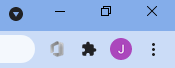 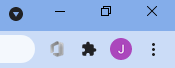 Se connecter à la suite Microsoft Office à partir de l’extension accessible dans la fenêtre du navigateur (en haut et à droite).Une fois le cours terminé, déconnectez vos comptes.Remettre les appareils dans le chariot. S'assurer qu’ils sont en ordre de numéros pour faciliter la gestion. Bien verrouiller le chariot. Au besoin, éteindre l’interrupteur du chariot, débrancher et ranger les câbles. Les usagers sont responsables de se déconnecter de tout site Internet avant de remettre les appareils (Portail Omnivox, Microsoft Office, Moodle, YouTube...). La DiSTI n'est pas responsable des pertes de données pouvant résulter du maintien d'une connexion ouverte à un compte.Pour tout problème d’ordre technique, veuillez en faire le signalement au centre de service, soit par une requête Synapse (https://synapse.cegepmontpetit.ca) ou en téléphonant au poste 2020 (DiSTI).Pour toutes questions d’ordre technopédagogique contactez une conseillère en pédagogique numérique par l’envoie d’une requête Synapse (https://synapse.cegepmontpetit.ca) > DiSTI > Besoin de > Soutien bureauTIC – formation.